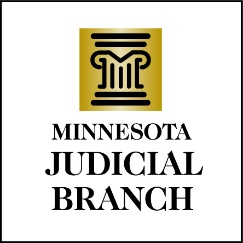                           Judicial Council AgendaMay 16, 20249:00 a.m.Room 230, MN Judicial Center and via ZoomDecision Item: Approval of Draft April 18, 2024, Meeting Minutes Discussion Item: Draft FY25 Operational Plan Decision Item: Strategic Plan Policy Discussion Item: Treatment Court Initiative Work Plan and Annual Report Discussion Item: Treatment Court Initiative Charter Decision Item: Treatment Court New Court Funding Policy Discussion Item: 3rd Quarter Financial Projection Discussion Item: FY26/27 Biennial Budget Request Discussion Item: Judicial Council Policy 205.2, New Judge Travel Reimbursement Policy Discussion Item: Regular meetings with the Association of Minnesota Counties, the County Attorneys Association, and the Public Defenders Other Business a. Legislative Update b. Judicial Council Courthouse Visits c. District Implementation Committee Convener d. Recognize Departing Member Adjourn